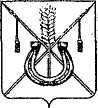 АДМИНИСТРАЦИЯ КОРЕНОВСКОГО ГОРОДСКОГО ПОСЕЛЕНИЯКОРЕНОВСКОГО РАЙОНАПОСТАНОВЛЕНИЕот 13.05.2022   		                                                  			  № 542г. КореновскО создании Общественной комиссии по осуществлению контроляи координации реализации муниципальной программы«Формирование современной городской среды Кореновскогогородского поселения Кореновского района на 2018-2024 годы»В соответствии с Федеральным законом от 6 октября 2003 года                                 № 131-ФЗ «Об общих принципах организации местного                             самоуправления в Российской Федерации», с постановлением Правительства Российской Федерации от 10 февраля 2017 № 169 «Об утверждении Правил предоставления и распределения субсидий из федерального бюджета бюджетам субъектов Российской Федерации на поддержку государственных программ субъектов Российской Федерации и муниципальных программ формирования современной городской среды», с постановлением Правительства Российской Федерации от 9 февраля 2019 года № 106 «О внесении изменений в приложение № 15 к государственной программе Российской Федерации «Обеспечение доступным и комфортным жильем и коммунальными услугами граждан Российской Федерации», Методическими рекомендациями по подготовке государственных программ субъектов Российской Федерации и муниципальных программ формирования современной городской среды в рамках реализации приоритетного  проекта «Формирование комфортной городской среды», утвержденными приказом Министерства строительства и жилищно-коммунального хозяйства Российской Федерации от 21 февраля 2017 года № 114, в целях реализации положений постановления Правительства Российской Федерации от 07 марта 2018 года № 237 «Об утверждении Правил предоставления средств государственной поддержки из федерального бюджета бюджетам субъектов Российской Федерации для поощрения муниципальных образований-победителей Всероссийского конкурса лучших проектов создания комфортной городской среды» в целях координации мероприятий по реализации муниципальной программы Кореновского городского поселения Кореновского района «Формирование современной городской среды Кореновского городского поселения Кореновского района на 2018-2024 годы», администрация Кореновского городского поселения Кореновского района  п о с т а н о в л я е т:1. Создать Общественную комиссию по осуществлению контроля и координации реализации муниципальной программы «Формирование современной городской среды Кореновского городского поселения Кореновского района на 2018-2024 годы» и утвердить ее состав                                      (приложение № 1).2. Утвердить Положение об Общественной комиссии по                      осуществлению контроля и координации реализации муниципальной программы «Формирование современной городской среды Кореновского городского поселения Кореновского района на 2018-2024 годы»                           (приложение № 2).3. Признать утратившими силу: 3.1. Постановление администрации Кореновского городского поселения Кореновского района от 5 августа 2019 года № 800 «О создании Общественной комиссии по осуществлению контроля и координации реализации муниципальной программы «Формирование современной городской среды Кореновского городского поселения Кореновского района на 2018-2024 годы».3.2. Постановление администрации Кореновского городского поселения Кореновского района от 27 февраля 2020 года № 225 «О внесении изменения в постановление администрации Кореновского городского поселения Кореновского района от 5 августа 2019 года № 800 «О создании Общественной комиссии по осуществлению контроля и координации реализации муниципальной программы «Формирование современной городской среды Кореновского городского поселения Кореновского района на 2018-2024 годы».3.3. Постановление администрации Кореновского городского поселения Кореновского района от 16 февраля 2022 года № 200 «О внесении изменений в постановление администрации Кореновского городского поселения Кореновского района от 5 августа 2019 года № 800 «О создании Общественной комиссии по осуществлению контроля и координации реализации муниципальной программы «Формирование современной городской среды Кореновского городского поселения Кореновского района на 2018-2024 годы» (с изменениями от 27 февраля 2020 года № 225).4. Общему отделу администрации Кореновского городского поселения Кореновского района (Труханова) обеспечить размещение настоящего постановления на официальном сайте администрации Кореновского городского поселения Кореновского района в информационно-телекоммуникационной сети «Интернет».5. Контроль за исполнением настоящего постановления возложить на заместителя главы Кореновского городского поселения Кореновского                        района, начальника одела по гражданской обороне и чрезвычайным                     ситуациям С.Г. Чепурного. 6. Постановление вступает в силу со дня его подписания.ГлаваКореновского городского поселенияКореновского района					                               М.О. ШутылевСОСТАВОбщественной комиссии по осуществлению контроля и координации реализации муниципальной программы «Формирование современной городской среды Кореновского городского поселения Кореновского района на 2018-2024 годы»Начальникотдела жилищно-коммунального хозяйства, благоустройства и транспорта администрации Кореновского городского поселенияКореновского района				                     Ю.Н. ГребеневПОЛОЖЕНИЕоб Общественной комиссии по осуществлению контроля и координацииреализации муниципальной программы «Формирование современной городской среды Кореновского городского поселения Кореновского района на 2018-2024 годы»1. Положение об Общественной комиссии по осуществлению контроля и координации реализации муниципальной программы «Формирование современной городской среды Кореновского городского поселения Кореновского района на 2018-2024 годы» (далее- Положение) определяет цель создания, задачи, компетенцию и порядок деятельности Общественной комиссии по осуществлению контроля и координации реализации муниципальной программы «Формирование современной городской среды Кореновского городского поселения Кореновского района на 2018-2024 годы » (далее- Общественной комиссии).2. В своей деятельности Общественная комиссия руководствуется Конституцией Российской Федерации, федеральными законами и иными нормативными правовыми актами Российской Федерации, законами и иными нормативными правовыми актами Краснодарского края, Уставом Кореновского городского поселения Кореновского района, иными муниципальными правовыми актами и настоящим Положением.3. Общественная комиссия создана с целью осуществлению контроля и координации реализации муниципальной программы «Формирование современной городской среды Кореновского городского поселения Кореновского района на 2018-2024 годы»4. Состав Общественной комиссии утверждается муниципальным правовым актом администрации Кореновского городского поселения.5. Состав Общественной комиссии формируется из представителей администрации Кореновского городского поселения Кореновского района, депутатов Совета Кореновского городского поселения Кореновского района, представителей политических партий и движений, общественных организаций, иных лиц.6. В компетенцию Общественной комиссии входит:6.1. Рассмотрение и оценка предложений заинтересованных лиц о включении дворовой территории в муниципальную программу на предмет соответствия предложения и прилагаемых к нему документов установленным требованиям, в том числе к составу и оформлению;6.2. Рассмотрение и оценка предложений граждан и организаций о включении общественной территории в муниципальную программу на предмет соответствия предложения установленным требованиям;6.3. Рассмотрение и утверждение дизайн-проекта дворовой территории, подлежащей благоустройству в рамках муниципальной программы;6.4. Рассмотрение и утверждение дизайн-проекта благоустройства наиболее посещаемой территории общего пользования;6.5. Проведение оценки предложений (замечаний) участников общественных обсуждений к проекту муниципальной программы;6.6. Контроль и координация реализации утвержденной муниципальной программы «Формирование современной городской среды Кореновского городского поселения Кореновского района на 2018-2024 годы»;6.7. Формирование отдельного перечня предложений по благоустройству дворовых территорий, соответствующих установленным требованиям, для их первоочередного включения в муниципальную программу благоустройства на 2018 - 2024 годы.6.7.1.Исключение из адресного перечня дворовых и общественных территорий, подлежащих благоустройству в рамках реализации муниципальной программы, территории, расположенные вблизи многоквартирных домов, физический износ основных конструктивных элементов (крыши, стены, фундамент) которых превышает 70 процентов, а также территории, которые планируются к изъятию для муниципальных или государственных нужд в соответствии с генеральным планом Кореновского городского поселения Кореновского района.   6.7.2.Исключение из адресного перечня дворовых территорий, подлежащих благоустройству в рамках реализации муниципальной программы, дворовые территории, собственники помещений многоквартирных домов которых приняли решение об отказе от благоустройства дворовой территории в рамках реализации соответствующей программы или не приняли решения о благоустройстве дворовой территории в сроки, установленные программой. 6.8. Организация проведения общественного обсуждения по отбору общественных территорий на территории Кореновского городского поселения Кореновского района.6.8.1. Проверка соответствия предоставленных заявителем предложений требованиям, установленным Порядком организации и проведения голосования по отбору общественных территорий, подлежащих благоустройству в первоочередном перечне.6.8.2. Рассмотрение и оценка предложений граждан и организаций по включению общественных территорий в перечень общественных территорий, отобранных для проведения рейтингового голосования. Рассмотрение предложений о включении в перечень общественных территорий в несколько этапов:1) принятие решения о включении предложения в предварительный перечень общественных территорий, а также присвоение ему порядкового номера участника;2) передача предварительного перечня общественных территорий в уполномоченный орган для определения возможности предлагаемого благоустройства общественной территории;3) получение от уполномоченного органа предварительного перечня общественных территорий;4) формирование проекта перечня для его официального опубликования.  6.9. Организация голосования по отбору общественных территорий на территории Кореновского городского поселения Кореновского района.6.9.1. Определение, путем жеребьевки, очередности включения в опросный лист общественных территорий.6.9.2. Изготовление опросных листов.6.9.3. Рассмотрение обращения граждан по вопросам, связанным с проведением голосования.6.9.4. Утверждение формы и содержания опросного лица. 6.9.5. Создание и утверждение состава территориальной комиссии для каждого избирательного участка, назначение ее председателя и секретаря, определение порядка ее деятельности.6.10. Подведение итогов голосования по отбору общественных территорий на территории Кореновского городского поселения Кореновского района.6.10.1. Подсчет голосов участников голосования в течение пяти рабочих дней, после дня проведения голосования. 6.10.2. Оформление протокола заседания общественной комиссии по результатам голосования. При оформлении протокола заседания общественной комиссии руководствоваться требованиями «Порядка организации и проведения голосования по отбору общественных территорий, подлежащих благоустройству в первоочередном порядке» утвержденным решением Совета Кореновского городского поселения Кореновского района.6.10.3 Составление итогового протокола на основании данных протокола общественной комиссии.6.11. Организация общественного обсуждения проектов создания комфортной городской среды и подведение его итогов.6.11.1. Рассмотрение и оценка предложений граждан по выбору общественной территории, предлагаемой для участия во Всероссийском конкурсе лучших проектов создания комфортной городской среды.6.11.2. Определение общественной территории, предлагаемой для участия во Всероссийском конкурсе лучших проектов создания комфортной городской среды, по наибольшему количеству поступивших предложений из общего количества потупивших предложений, путем простого подсчета.6.11.3. Рассмотрение и оценка предложений граждан о мероприятиях и функциях общественной территории, которые целесообразно реализовать на выбранной общественной территории.».7. Руководство деятельностью Общественной комиссии осуществляетпредседатель, а в его отсутствие - заместитель председателя Общественной комиссии.8. Председатель Комиссии:8.1. Обеспечивает выполнение полномочий и реализацию прав Общественной комиссии;8.2. Руководит деятельностью Общественной комиссии;8.3. Организует и координирует работу Общественной комиссии;8.4. Осуществляет общий контроль за реализацией принятых Общественной комиссии решений и предложений.9. Секретарь Общественной комиссии:9.1. Регистрирует входящие документы в Комиссию;9.2. Оповещает членов Общественной комиссии о времени и местепроведения заседаний;9.3. Осуществляет делопроизводство в Общественной комиссии;9.4. Ведет, оформляет протоколы заседаний Общественной комиссии.10.Заседания Общественной комиссии проводятся по мере необходимости.11.Члены Общественной комиссии должны присутствовать на заседаниях лично. В случае невозможности присутствия члена Общественной комиссии на заседании по уважительным причинам он уведомляет об этом секретаря Общественной комиссии.12. Заседание Общественной комиссии считаются правомочным, если на нем присутствуют не менее половины её членов.13. Решение Общественной комиссией принимается открытым голосованием простым большинством голосов от числа присутствующих членов комиссии. Каждый член Общественной комиссии обладает правом одного голоса. При равенстве голосов голос председательствующего на комиссии является решающим.14. Решения Общественной комиссии оформляются протоколом, подписываемым председательствующим на комиссии, секретарем и всеми членами Общественной комиссии.15. При обсуждении (анализе) поступивших предложений (замечаний) может вестись видеозапись.В протоколе указываются:1) содержание предложения (замечания);2) реквизиты участника общественного обсуждения;3) дата поступления предложения (замечания);4) результат рассмотрения (принято/отклонено) указанного предложения (замечания);5) в случае непринятия предложения (замечания), обоснование причины.16. Протокол, изготовленный в полном объеме, размещается на официальном сайте администрации Кореновского городского поселения не позднее 2 рабочих дней после проведения заседания.Видеозапись (в случае ее ведения) общественного обсуждения подлежит размещению на официальном сайте администрации Кореновского городского поселения в течение 14 дней после проведения общественного обсуждения.17. Организационное, финансовое и техническое обеспечение деятельности Общественной комиссии осуществляется администрацией Кореновского городского поселения Кореновского района.   Начальникотдела жилищно-коммунального хозяйства, благоустройства и транспорта администрации Кореновского городского поселения Кореновского района				 	           Ю.Н. ГребеневПРИЛОЖЕНИЕ № 1 УТВЕРЖДЕНпостановлением администрации Кореновского городского поселения Кореновского районаот 13.05.2022 № 542Чепурной Сергей Гавриловичзаместитель главы Кореновского городского поселения Кореновского района, начальник отдела по гражданской обороне и чрезвычайным ситуациям, председатель комиссии;      ГребеневЮрий Николаевичначальник отдела жилищно-коммунального хозяйства, благоустройства и транспорта администрации Кореновского городского поселения Кореновского района, заместитель председателя комиссии; ШамрайТатьяна Викторовнаглавный специалист отдела жилищно-коммунального хозяйства, благоустройства и транспорта администрации Кореновского городского поселения Кореновского района, секретарь комиссии; Члены комиссии:Члены комиссии:БашмаковДаниэль Маратовичсопредседатель регионального штаба Общероссийского народного фронта в Краснодарском крае, председатель краснодарского краевого отделения Общероссийской общественной организации малого и среднего предпринимательства «Опора России» (по согласованию);БерезовскаяАлла Ивановнаглавный специалист отдела архитектуры и градостроительства администрации Кореновского городского поселения Кореновского района;Будко Борис Николаевичначальник отделения участковых уполномоченных полиции ОМВД России по Кореновскому району (по согласованию);ГридневаЕлена Владимировначлен Общественной палаты муниципального образования Кореновский район (по согласованию);Задорожный Максим Юрьевичдепутат Совета Кореновского городского поселения Кореновского района;КовтунНаталья Сергеевнаспециалист 1 разряда УСЗН в Кореновском районе (по согласованию);МаренковаЮлия Олеговначлен народной дружины Кореновского городского поселения Кореновского района (ночной дозор);МилославскаяМарина Григорьевнаначальник управления архитектуры и градостроительства администрации муниципального образования Кореновский район (по согласованию);Нуридинова Ирина Валерьевнаглавный специалист отдела по гражданской обороне и чрезвычайным ситуациям администрации Кореновского городского поселения Кореновского района;ПшонкинаЕкатерина Александровнаначальник отдела строительства администрации Кореновского городского поселения Кореновского района.ПРИЛОЖЕНИЕ № 2УТВЕРЖДЕНОпостановлением администрации Кореновского городского поселения Кореновского районаот 13.05.2022 № 542